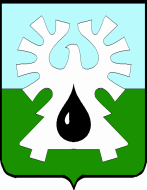 МУНИЦИПАЛЬНОЕ ОБРАЗОВАНИЕ ГОРОД УРАЙХАНТЫ-МАНСИЙСКИЙ АВТОНОМНЫЙ ОКРУГ - ЮГРАДУМА ГОРОДА УРАЙРЕШЕНИЕот  04 октября 2016                                                                                      №4О внесении изменений в Регламент Думы города УрайРассмотрев представленный председателем Думы города Урай проект решения Думы города Урай «О внесении изменений в Регламент Думы города Урай», Дума города Урай решила:1. В части 5 статьи 8 Регламента Думы города Урай, принятого решением  Думы города Урай  от 22.05.2009 №32 (в редакции решений Думы города Урай от 05.03.2011 №13, от 19.03.2011 №23, от 14.04.2011 №9, от 26.05.2011 №34, от 25.01.2012 №3, от 28.02.2013 №16, от 24.09.2015 №88, от 09.11.2015 №129), слово «может» заменить словами «и его заместитель могут».2. Настоящее решение применяется к правоотношениям, возникшим с 04.10.2016.3. Опубликовать настоящее решение в газете «Знамя».Председатель Думы  города Урай                                      Г.П. Александрова